Крошечка –ХаврошечкаВы знаете, что есть на свете люди и хорошие, есть и похуже, есть и такие, которые бога не боятся, своего брата не стыдятся: к таким-то и попала Крошечка-Хаврошечка. Осталась она сиротой маленькой; взяли ее эти люди, выкормили и на свет божий не пустили, над работою каждый день занудили, заморили; она и подает, и прибирает, и за всех и за все отвечает.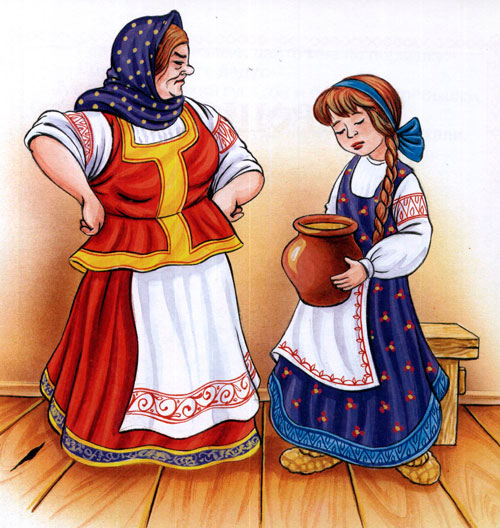 А были у хозяйки три дочери большие. Старшая звалась Одноглазка, средняя — Двуглазка, а меньшая — Триглазка; но они только и знали у ворот сидеть, на улицу глядеть, а Крошечка-Хаврошечка на них работала, их обшивала, для них и пряла и ткала, а слова доброго никогда не слыхала. Вот то-то и больно — ткнуть да толкнуть есть кому, а приветить да приохотить нет никого!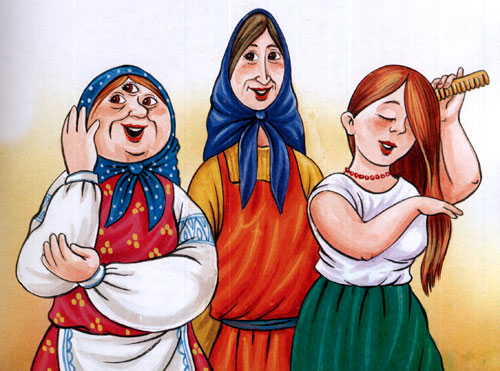 Выйдет, бывало, Крошечка-Хаврошечка в поле, обнимет свою рябую корову, ляжет к ней на шейку и рассказывает, как ей тяжко жить-поживать:— Коровушка-матушка! Меня бьют, журят, хлеба не дают, плакать не велят. К завтрему дали пять пудов напрясть, наткать, побелить, в трубы покатать.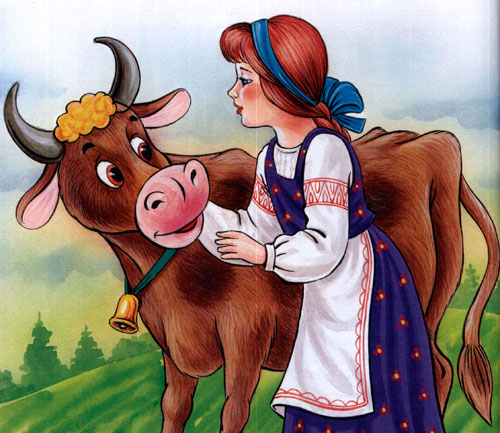 А коровушка ей в ответ:— Красная девица! Влезь ко мне в одно ушко, а в другое вылезь — все будет сработано.Так и сбывалось. Вылезет красная девица из ушка — все готово: и наткано, и побелено, и покатано.Отнесет к мачехе; та поглядит, покряхтит, спрячет в сундук, а ей еще больше работы задаст. Хаврошечка опять придет к коровушке, в одно ушко влезет, в другое вылезет и готовенькое возьмет принесет.Дивится старуха, зовет Одноглазку:— Дочь моя хорошая, дочь моя пригожая! Доглядись, кто сироте помогает: и ткет, и прядет, и в трубы катает?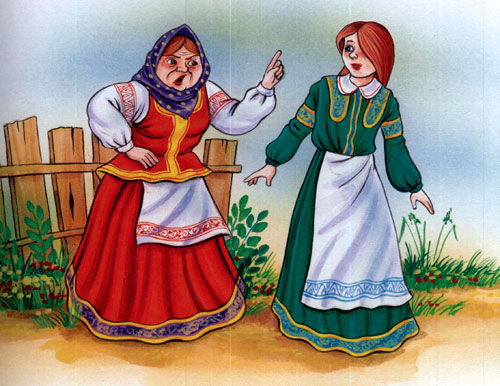 Пошла с сиротой Одноглазка в лес, пошла с нею в поле; забыла матушкино приказанье, распеклась на солнышке, разлеглась на травушке; а Хаврошечка приговаривает:— Спи, глазок, спи, глазок!Глазок заснул; пока Одноглазка спала, коровушка и наткала и побелила. Ничего мачеха не дозналась, послала Двуглазку. Эта тоже на солнышке распеклась и на травушке разлеглась, матернино приказанье забыла и глазки смежила; а Хаврошечка баюкает;— Спи, глазок, спи, другой! 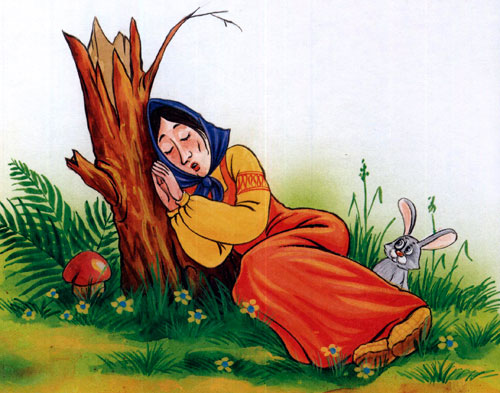 Коровушка наткала, побелила, в трубы покатала; а Двуглазка все еще спала.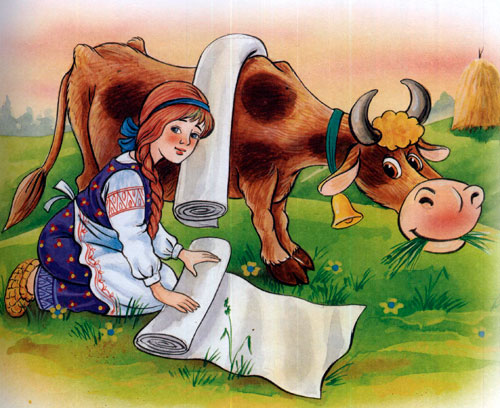 Старуха рассердилась, на третий день послала Триглазку, а сироте еще больше работы дала. И Триглазка, как ее старшие сестры, попрыгала-попрыгала и на травушку пала. Хаврошечка поет:— Спи, глазок, спи, другой! — а об третьем забыла.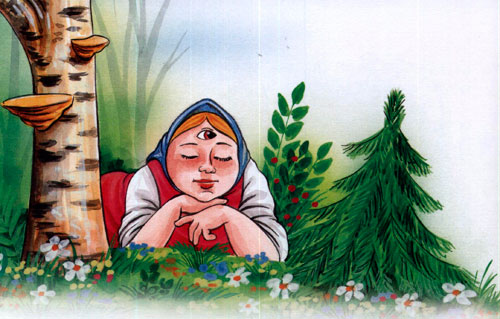  Два глаза заснули, а Третий глядит и все видит, все — как красная девица в одно ушко влезла, в другое вылезла и готовые холсты подобрала. Все, что видела, Триглазка матери рассказала; старуха обрадовалась, на другой же день пришла к мужу:— Режь рябую корову! Старик так, сяк:— Что ты, жена, в уме ли? Корова молодая, хорошая!— Режь, да и только!Наточил ножик…Побежала Хаврошечка к коровушке:— Коровушка-матушка! Тебя хотят резать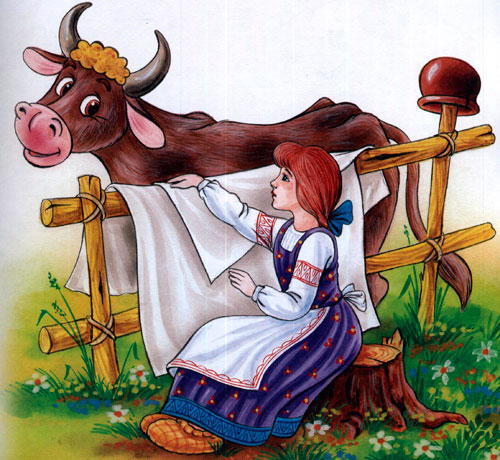 — А ты, красная девица, не ешь моего мяса; косточки мои собери, в платочек завяжи, в саду их рассади и никогда меня не забывай, каждое утро водою их поливай.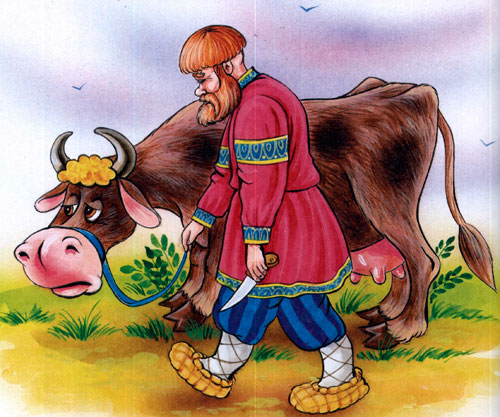 Хаврошечка все сделала, что коровушка завещала: голодом голодала, мяса ее в рот не брала, косточки каждый день в саду поливала, и выросла из них яблонька, да какая — боже мой! Яблочки на ней висят наливные, листвицы шумят золотые, веточки гнутся серебряные; кто ни едет мимо — останавливается, кто проходит близко — тот заглядывается.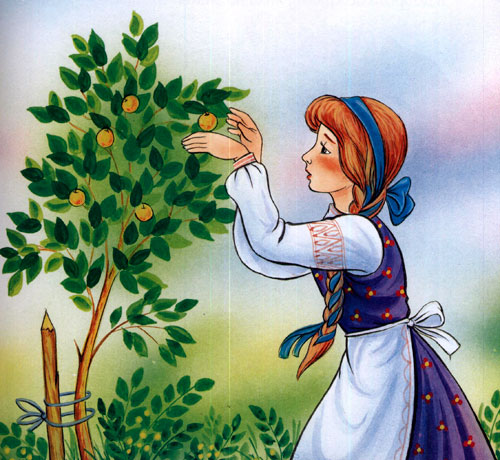 Случилось раз — девушки гуляли по саду; на ту пору ехал по полю барин — богатый, кудреватый, молоденький. Увидел яблочки, затрогал девушек:— Девицы-красавицы! — говорит он. — Которая из вас мне яблочко поднесет, та за меня замуж пойдет.И бросились три сестры одна перед другой к яблоньке. А яблочки-то висели низко, под руками были, а то вдруг поднялись высоко-высоко, далеко над головами стали. Сестры хотели их сбить — листья глаза засыпают, хотели сорвать — сучья косы расплетают; как ни бились, ни метались — ручки изодрали, а достать не могли.Подошла Хаврошечка, и веточки приклонились, и яблочки опустились. Барин на ней женился, и стала она в добре поживать, лиха не знавать.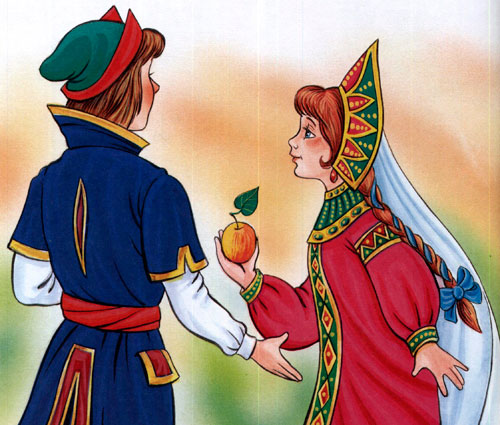 